SPECIAL PERMIT PARKING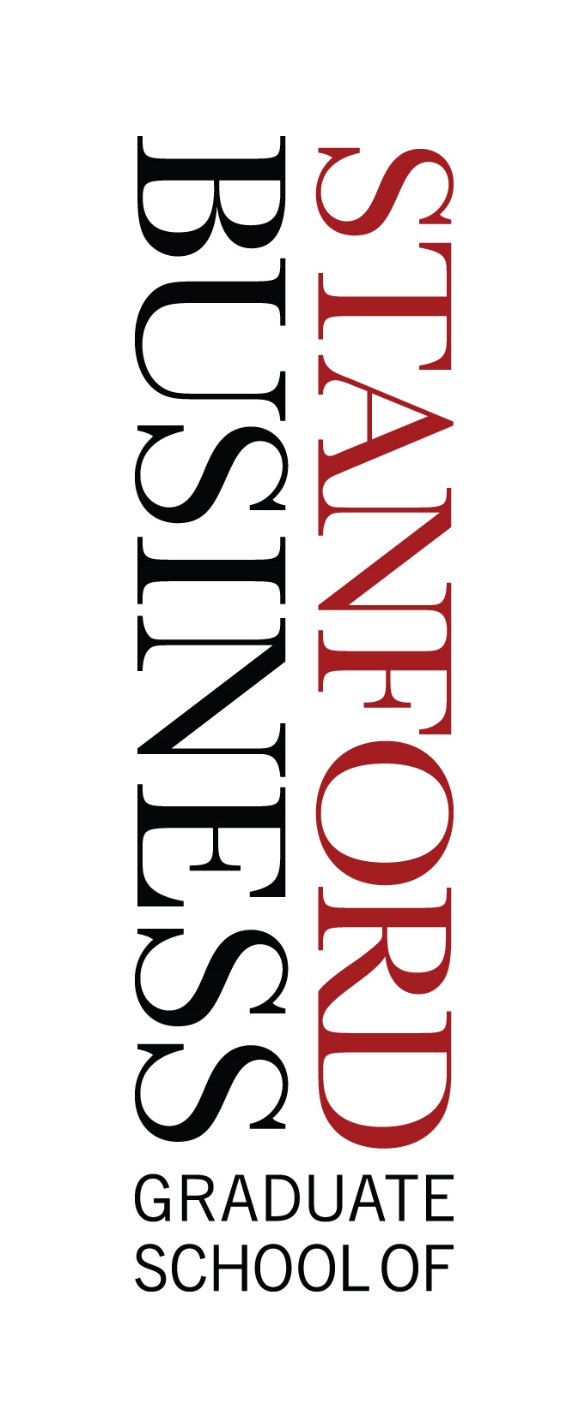 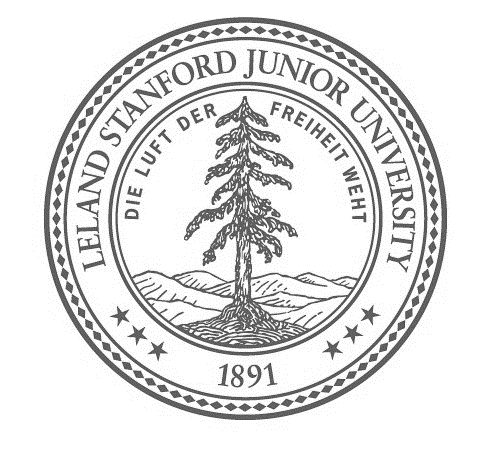 Knight Management Center Parking Structure OnlyValid March 30, 20175am – 4pmHALF CENTURY CLUB REUNIONGSB Contact: Catherine Copping 626.840.3032Designated underground parking is available for Half Century Club members on the first level of the Knight Management Center Parking Structure. The entrance is located on Campus Drive, between Galvez and Serra Streets. Upon entering the structure, veer left and park in a slot that reads: "RESERVED PARKING for Half Century Club, March 30 from 5am – 4pm".